FOR IMMEDIATE RELEASE			CONTACTSteve McGearySteve.McGeary@samtec.com	812-944-6733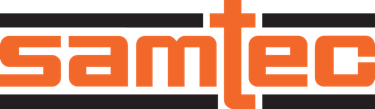 							October 2020Samtec:  70 GHz, Test and Measurement AssemblyBulls Eye High-Performance Test to 70 GHz New Albany, IN:  Samtec announces a new high-performance test assembly with performance up to 70 GHz (BE70A Series, Bulls Eye).  It uses a single block design for ganged cabling and compression mount to the PCB, making it easier to install and eliminates soldering.  The block is dual row, up to 16 contacts, and available for both microstrip and stripline transmission types.  The proprietary cable design offers superior grounding (360˚ grounding with stripline) around a spring-loaded signal contact, and provides 1.85 mm connection to instrumentation. As with all Samtec Bulls Eye® assemblies, the high-density design enables smaller evaluation boards and shorter trace lengths.  Custom solutions are also available.  Visit samtec.com/BullsEye for complete product family details. -----------------------------About Samtec, Inc. Founded in 1976, Samtec is a privately held, $800 MM global manufacturer of a broad line of electronic interconnect solutions, including High-Speed Board-to-Board, High-Speed Cables, Mid-Board and Panel Optics, Precision RF, Flexible Stacking, and Micro/Rugged components and cables.  Samtec Technology Centers are dedicated to developing and advancing technologies, strategies and products to optimize both the performance and cost of a system from the bare die to an interface 100 meters away, and all interconnect points in between.  With 40+ international locations and products sold in more than 125 different countries, Samtec’s global presence enables its unmatched customer service.  For more information, please visit http://www.samtec.com. Samtec, Inc.P.O. Box 1147New Albany, IN 47151-1147 USA Phone: 1-800-SAMTEC-9 (800-726-8329)www.samtec.com